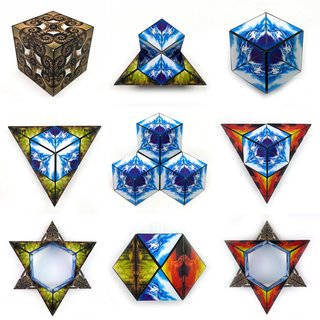 ● magnetisches 3D-Puzzle ● dekorativer Kunstgegenstand
    für Büro und Zuhause